Grands rectangles 
(pour Enrichissement)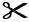 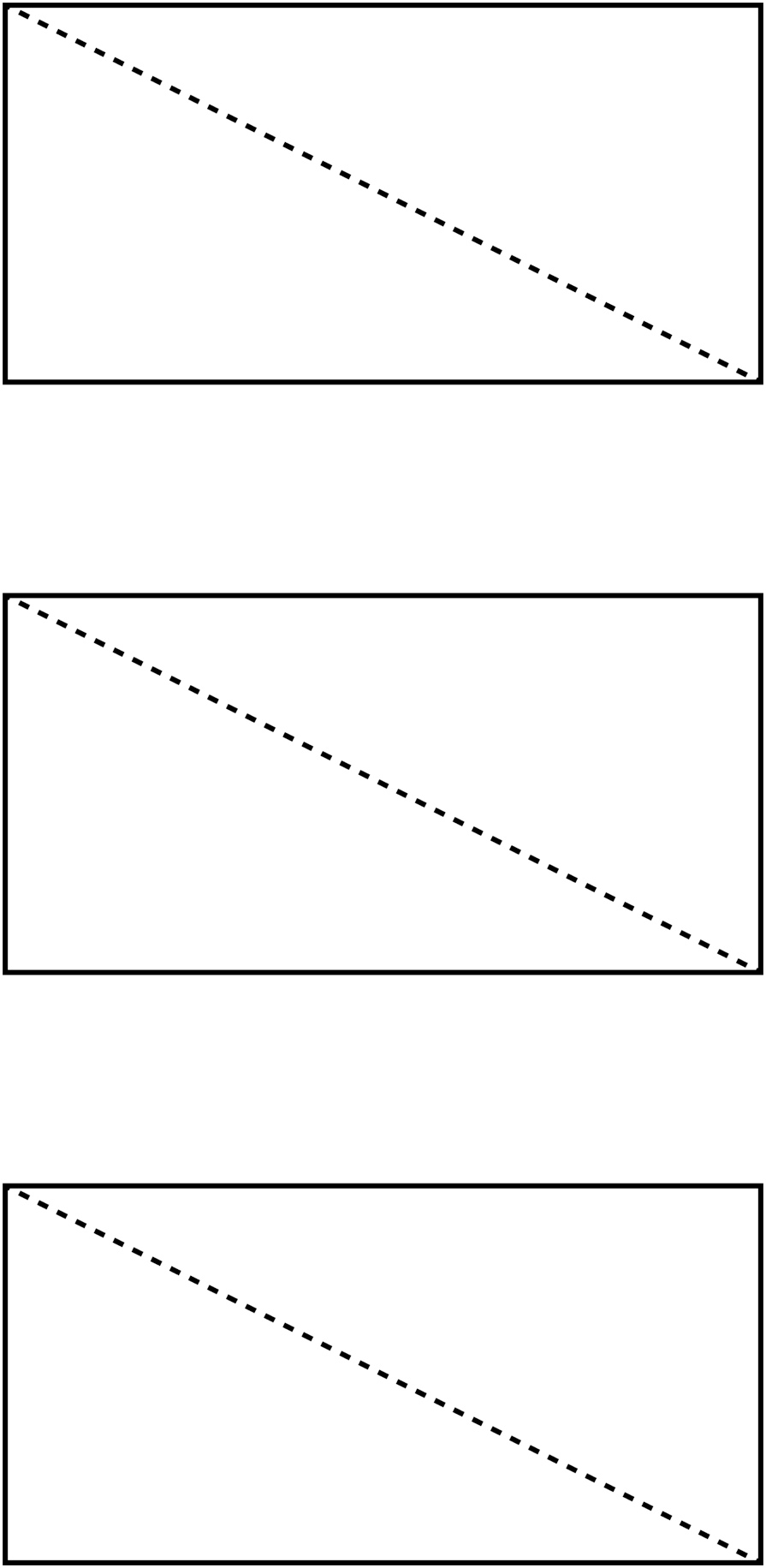 